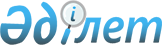 О присуждении Государственной молодежной премии "Дарын" Правительства Республики Казахстан в 2016 годуПостановление Правительства Республики Казахстан от 8 декабря 2016 года № 783
      Правительство Республики Казахстан ПОСТАНОВЛЯЕТ:
      За плодотворную научную работу, творческую и общественную деятельность присудить Государственную молодежную премию "Дарын" Правительства Республики Казахстан в 2016 году:
      2. Установить размер Государственной молодежной премии "Дарын" Правительства Республики Казахстан на 2016 год по каждой номинации в сумме 200000 (двести тысяч) тенге.
      3. Настоящее постановление вводится в действие со дня его подписания и подлежит официальному опубликованию.
					© 2012. РГП на ПХВ «Институт законодательства и правовой информации Республики Казахстан» Министерства юстиции Республики Казахстан
				
по номинации "Литература"
по номинации "Литература"
по номинации "Литература"
Касымову Олжасу Абиловичу
-
поэту, шеф-редактору утренних, информационно-развлекательных программ творческого объединения акционерного общества "Республиканская телерадиокорпорация "Казахстан"
Хыдырбаю Манарбеку
-
студенту республиканского государственного учреждения "Казахский национальный университет искусств" Министерства культуры и спорта Республики Казахстан
по номинации "Наука"
по номинации "Наука"
по номинации "Наука"
Боргекову Дарыну Боранбаевичу
-
инженеру технологической лаборатории трековых мембран республиканского государственного предприятия на праве хозяйственного ведения "Институт ядерной физики" Министерства энергетики Республики Казахстан
Жабагину Максату Кизатовичу
-
научному сотруднику частного учреждения "National Laboratory Astana"
Искандерову Аблайхану Нурбаевичу
-
магистранту республиканского государственного предприятия на праве хозяйственного ведения "Карагандинский государственный университет имени академика Е.А. Букетова" Министерства образования и науки Республики Казахстан
Козловскому Артему Леонидовичу
-
исполняющему обязанности заведующего лабораторией физики твердого тела республиканского государственного предприятия на праве хозяйственного ведения "Институт ядерной физики" Министерства энергетики Республики Казахстан
Тургумбаевой Акнур Аманбековне
-
доктору PhD республиканского государственного предприятия на праве хозяйственного ведения "Казахский национальный медицинский университет имени С.Д. Асфендиярова" Министерства здравоохранения и социального развития Республики Казахстан 
по номинации "Дизайн и изобразительное искусство"
по номинации "Дизайн и изобразительное искусство"
по номинации "Дизайн и изобразительное искусство"
Кемельбаевой Әсел Көкжалқызы
-
студентке республиканского государственного учреждения "Казахский национальный университет искусств" Министерства культуры и спорта Республики Казахстан, лауреату XIV Международного фестиваля творческой молодежи "Шабыт"
по номинации "Журналистика"
по номинации "Журналистика"
по номинации "Журналистика"
Курманову Нурсултану Амангельдиевичу
-
журналисту, телеведущему телеканала акционерного общества "Агентство "Хабар"
Тен Ирине Сергеевне
-
ведущей программы акционерного общества "Республиканская телерадиокорпорация "Казахстан"
по номинации "Классическая музыка"
по номинации "Классическая музыка"
по номинации "Классическая музыка"
Абдысагину Рахат-Би Төлегенұлы
-
композитору и пианисту, магистранту республиканского государственного учреждения "Казахский национальный университет искусств" Министерства культуры и спорта Республики Казахстан
Джусупову Максату Жангировичу 
-
преподавателю республиканского государственного учреждения "Казахский национальный университет искусств" Министерства культуры и спорта Республики Казахстан, по совместительству солисту оркестра "Қазақ-концерт"
Мәлік Азату Бисембиұлы
-
академическому певцу, лучшему студенту 2016 года, преподавателю республиканского государственного учреждения "Казахский национальный университет искусств" Министерства культуры и спорта Республики Казахстан
по номинации "Общественная деятельность"
по номинации "Общественная деятельность"
по номинации "Общественная деятельность"
Коскеловой Камшат Бергенкызы
-
менеджеру авиакомпании "Беркут" при Управлении Делами Президента Республики Казахстан
Паули Элине Сергеевне
-
председателю координационного совета молодежных объединений Ассамблеи народа Казахстана Павлодарской области, депутату Павлодарского областного маслихата по Мойылдинскому избирательному округу № 17
Сулейменову Олжасу Серикбайулы
-
члену Ассоциации молодых лидеров при Организации Объединенных Наций "Global Citizens"
Табылганову Жандосу Махмутовичу
-
председателю общественного объединения "Патриотический клуб "Жастар" Мугалжарского района Актюбинской области
по номинации "Спорт"
по номинации "Спорт"
по номинации "Спорт"
Баландину Дмитрию Игорьевичу
-
чемпиону ХХХІ летних Олимпийских игр, трехкратному чемпиону XVII летних Азиатских игр
Ниязымбетову Адилбеку Сабитовичу
-
серебряному призеру ХХХ и ХХХІ летних Олимпийских игр, чемпиону XVII летних Азиатских игр, заслуженному мастеру спорта Республики Казахстан
по номинации "Театр и кино"
по номинации "Театр и кино"
по номинации "Театр и кино"
Ерболат Жасулану
-
актеру государственного коммунального казенного предприятия "Государственный академический казахский музыкально–драматический театр им. К. Куанышбаева" акимата города Астаны
Отарбаеву Елдару Ержановичу
-
артисту республиканского государственного казенного предприятия "Государственный академический казахский театр для детей и юношества имени Г.Мусрепова" Министерства культуры и спорта Республики Казахстан
Төлепов Асылхану Сайлауұлы
-
актеру республиканского государственного казенного предприятия "Государственный академический казахский театр для детей и юношества имени Г.Мусрепова" Министерства культуры и спорта Республики Казахстан
по номинации "Эстрада"
по номинации "Эстрада"
по номинации "Эстрада"
Айдарбекову Кайрату Нуртасовичу
-
эстрадному певцу
Окапову Али Таскынулы
-
эстрадному певцу, музыканту, композитору
по номинации "Народное творчество"
по номинации "Народное творчество"
по номинации "Народное творчество"
Булгакову Жандарбеку Айтакынулы
-
сценаристу акционерного общества "Агентство "Хабар", поэту-импровизатору
Мурзалиевой Саджане Садырбековне
-
преподавателю республиканского государственного учреждения "Казахский национальный университет искусств" Министерства культуры и спорта Республики Казахстан
Премьер-Министр
Республики Казахстан
Б. Сагинтаев